Publicado en  el 19/01/2017 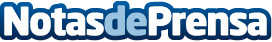 Persisten los terremotos en el centro de ItaliaSe registran tres terremotos en el centro de Italia, el más fuerte con una magnitud de 5,7. La zona es la misma afectada por los seísmos que devastaron el país hace unos meses.Datos de contacto:Nota de prensa publicada en: https://www.notasdeprensa.es/persisten-los-terremotos-en-el-centro-de-italia_1 Categorias: Internacional Comunicación Sociedad Innovación Tecnológica Otras ciencias http://www.notasdeprensa.es